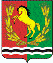 СОВЕТ ДЕПУТАТОВМУНИЦИПАЛЬНОГО ОБРАЗОВАНИЯ МОЧЕГАЕВСКИЙ СЕЛЬСОВЕТАСЕКЕЕВСКОГО РАЙОНА ОРЕНБУРГСКОЙ ОБЛАСТИтретьего  созыва                                                                     РЕШЕНИе 28.12.2021                                                                                                         №   36  Об  утверждении положения об оплате труда специалиста военно-учетного работника, осуществляющих  первичный  воинский учет на территориях, где отсутствуют военные комиссариаты          В соответствии с Постановлением Правительства РФ от 29.04.2006 N 258 "О субвенциях на осуществление полномочий по первичному воинскому учету на территориях, где отсутствуют военные комиссариаты", руководствуясь ст. 135-144 Трудового кодекса Российской Федерации, статьей 86 Бюджетного кодекса Российской Федерации, статьей 53 Федерального закона от 06 октября 2003 года № 131-ФЗ «Об общих принципах организации местного самоуправления в Российской Федерации», Уставом муниципального образования Мочегаевский сельсовет ,Совет депутатов  муниципального образования Мочегаевский сельсовет решил:Утвердить Положение "Об оплате труда специалиста  военно-учетного работника, осуществляющих  первичный  воинский учет на территориях, где отсутствуют военные комиссариаты».Настоящее постановление вступает в силу с 01.01.2022 года.Контроль за исполнением постановления оставляю за собой.Председатель Совета депутатов                                                А.И.Карпаев Приложение                                                                                    к решению Совета депутатовМО Мочегаевский сельсоветот 28.12.2021 № 36Положение об оплате труда специалиста военно-учетного работника, осуществляющих  первичный  воинский учет на территориях, где отсутствуют военные комиссариатыОбщие положения          1. Настоящее Положение разработано в соответствии с Постановлением Правительства РФ от 29.04.2006 N 258 "О субвенциях на осуществление полномочий по первичному воинскому учету на территориях, где отсутствуют военные комиссариаты", статьями 135-144 Трудового кодекса Российской Федерации, статьей 86 Бюджетного кодекса Российской Федерации, статьёй 53 Федерального закона от 06 октября 2003г № 131-ФЗ « Об общих принципах организации  местного самоуправления  в Российской Федерации», Уставом муниципального образования Мочегаевский сельсовет.           2. Настоящее Положение регулирует порядок оплаты труда специалиста  военно-учетного работника (далее - ВУР),  администрации муниципального образования Мочегаевский сельсовет, осуществляющего полномочия по первичному воинскому учету на территориях, где отсутствуют военные комиссариаты.         3. Фонд оплаты труда специалиста ВУР  формируется на календарный год, исходя из объема субвенции  перечисленной  бюджету муниципального образования Мочегаевский сельсовет из федерального бюджета.         4.  Размеры надбавок и премий устанавливаются в пределах выделенных средств на оплату труда..II. Порядок и условия оплаты труда          1. Оплата труда специалиста ВУР состоит из должностного оклада, иных дополнительных выплат стимулирующего характера  по итогам работы.          2. Размер ежемесячного должностного оклада специалиста ВУР  устанавливается по решению главы администрации муниципального образования.            3. При образовании к концу года экономии средств на оплату труда специалиста ВУР решением главы администрации сельского поселения направляются на премирование военно-учетного работника.            4. Премирование работника производится в целях усилений его материальной заинтересованности в своевременном и добросовестном исполнении своих должностных обязанностей, повышения качества выполняемой работы и уровня ответственности за порученный участок.           5. Премия из средств экономии субвенций, в пределах утвержденного фонда оплаты труда  размерами не ограничивается.       6. Премирование работника производится за фактически отработанное время (включая период нахождения в ежегодном оплачиваемом отпуске). 7. При определении премии работнику основаниями для понижения размера и лишения премии являются:- несоблюдение установленных сроков выполнения поручений или должностных обязанностей, некачественное их выполнение без уважительных причин;- ненадлежащее качество работы с документами и поручениями руководителя;- недостаточный уровень знаний, навыков, умений:- нарушение трудовой дисциплины.III.  Формирование фонда оплаты труда.        1. Формирование фонда оплаты труда осуществляется в пределах выделенных средств на оплату труда из общего объема субвенций из федерального бюджета, переданного администрации  муниципального образования Мочегаевский сельсовет  на текущий финансовый год. IV. Отпуск  специалиста ВУР       1.Военно-учетному работнику предоставляется ежегодный оплачиваемый отпуск продолжительностью 28 календарных дней. Для специалистов, занятых по совместительству ежегодный оплачиваемый отпуск предоставляется одновременно с отпуском по основной деятельности.       2.На время отпуска, болезни и других причин отсутствия ВУР его обязанности вменяются  специалисту администрации сельского поселения на безвозмездной основе.